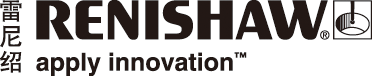 雷尼绍正式宣布其增材制造技术解决方案在中国的新合作伙伴及经销商作为全球领先的金属3D打印设备制造商，雷尼绍公司荣幸宣布与中国飞而康快速制造科技有限责任公司（FalconTech Co., Ltd.，下称“飞而康”）签署合作协议，指定该公司成为雷尼绍增材制造 (AM) 技术解决方案的中国合作伙伴及经销商。飞而康公司位于中国江苏省无锡市，是一家技术创新企业，专门为航空航天、生物医学、化工及其他工程应用提供高性能3D组件的快速制造服务。根据合作协议，飞而康将在无锡设立一个增材制造解决方案中心，该中心不仅将采用雷尼绍最新的增材制造设备，还将获得雷尼绍在制程控制解决方案领域广泛的专业技术支持。作为协议的一部分，飞而康将在未来十八个月内购买十台RenAM 500M金属增材制造系统，前三台计划于2017年7月末安装完毕。谈到这项新合作时，飞而康快速制造科技有限责任公司董事长沈于蓝先生指出：“我们非常高兴成为雷尼绍在中国的解决方案中心合作伙伴。通过将飞而康在航空航天领域的专业技术与雷尼绍的技术和制造专长相结合，我们合作设立的增材制造中心有能力打造一个与客户密切联系的平台，帮助客户了解增材制造技术会为他们的产品及制造工艺带来的益处。”此外，雷尼绍将购买飞而康生产的航空级钛金属粉末并推荐销售给其中国的增材制造客户，同时还将与飞而康合作开发和优化可用于当前和未来型号雷尼绍增材制造系统的金属粉末。RenAM 500M是一款专门为工厂车间的金属部件生产而设计的激光粉末床熔化式增材制造系统。在签约仪式后，雷尼绍亚太区副总裁Paul Gallagher先生表示：“雷尼绍长期致力于为重点工业领域提供最佳增材制造解决方案，这次合作对于雷尼绍中国，以至雷尼绍全球业务来说，都开启了一个令人激动的新篇章。飞而康在航空航天领域的专业技术及其现有生产能力与雷尼绍领先的技术与制造专长相结合，为我们之间的合作注入了强大的动力，确保我们为客户提供最新且最高效的制造解决方案。”飞而康解决方案中心将装备雷尼绍最新的增材制造AM500系统，并配备精通技术、经验丰富的支持工程师，可帮助客户快速有效地将这项令人振奋的技术部署到生产业务中。详情请访问www.renishaw.com.cn/additive-完-关于飞而康飞而康快速制造科技有限责任公司成立于2012年8月，注册资本2.2亿元人民币，是中国金属增材制造和3D打印行业的整体解决方案提供商。飞而康也是国内最早达到国际航空标准并唯一通过适航认证的钛合金粉末生产供应商，填补了国内航空级钛合金粉末生产的空白。关于雷尼绍雷尼绍公司 (Renishaw plc) 是世界测量和光谱分析仪器领域的领导者。我们开发的创新产品可显著提高客户的经营业绩 — 从提高制造效率和产品质量、极大提高研发能力到改进医疗过程的功效。我们的产品可广泛应用于机床自动化、坐标测量、增材制造、比对测量、拉曼光谱分析、机器校准、位置反馈、口腔CAD/CAM、形状记忆合金、大尺寸范围测绘、立体定向神经外科和医学诊断等领域。在所有这些领域，我们的目标都是成为长期合作伙伴，不管现在还是将来，都始终如一地提供满足客户需求的优异产品，并提供快捷、专业的技术和商业支持。了解详细产品信息，请访问雷尼绍网站：www.renishaw.com.cn关注雷尼绍官方微信（雷尼绍中国），随时掌握相关前沿资讯：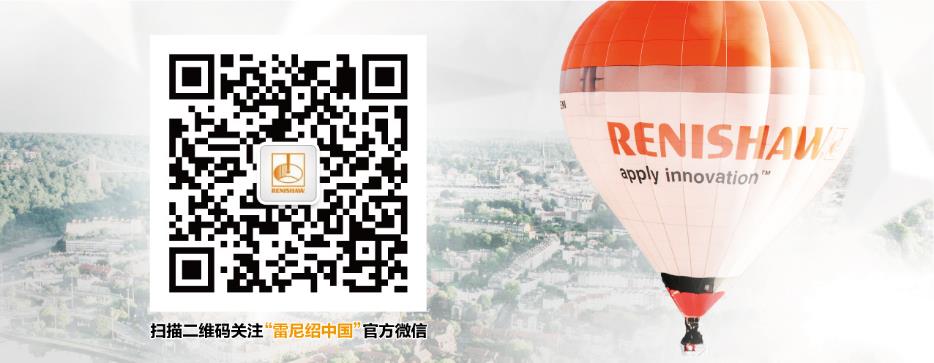 